RENCANA KINERJA TAHUNANSKPD		:   SATUAN POLISI PAMONG PRAJATAHUN 	:   2022Kulon Progo,      Januari  2022K e p a l aDrs. S U M I R A NPembina Utama Muda, IV/cNIP. 19640101 198602 1 013PERJANJIAN KINERJA TAHUN 2022Dalam rangka mewujudkan manajemen pemerintahan yang efektif, transparan, dan akuntabel serta berorientasi pada hasil, kami yang bertanda tangan di bawah ini :Nama		: Drs. S U M I R A NJabatan	: Kepala Satuan Polisi Pamong PrajaSelanjutnya disebut PIHAK PERTAMANama		: Drs. H. SUTEDJOJabatan	: Bupati Kulon ProgoSelaku atasan PIHAK PERTAMA, Selanjutnya disebut PIHAK KEDUAPIHAK PERTAMA berjanji akan mewujudkan target kinerja yang seharusnya sesuai lampiran perjanjian ini, dalam rangka mencapai target kinerja jangka menengah seperti yang telah ditetapkan dalam dokumen perencanaan. Keberhasilan dan kegagalan pencapaian target kinerja tersebut menjadi tanggung jawab kami.PIHAK KEDUA akan melakukan supervisi yang diperlukan serta akan melakukan evaluasi terhadap capaian kinerja dari perjanjian ini dan mengambil tindakan yang diperlukan dalam rangka pemberian penghargaan dan sanksi.PERJANJIAN KINERJA TAHUN 2022SATUAN POLISI PAMONG PRAJAKABUPATEN KULON PROGO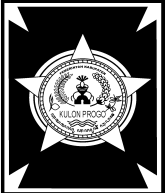 PEMERINTAH  KABUPATEN  KULON PROGOSATUAN POLISI PAMONG PRAJA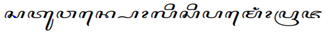 Jl. Sugiman, Margosari, Pengasih, Kulon Progo, DIY, 55652 Telp. dan Fax (0274) 2890234Email:polpp@kulonprogokab.go.id, website:http//polpp.kulonprogokab.go.idSasaran StrategisIndikator KinerjaTarget(1)(2)(3)Meningkatnya Layanan Pencapaian Tugas dan Fungsi Perangkat DaerahMeningkatnya Penegakan HukumRata-rata Persentase Pencapaian Program di Tiap Perangkat DaerahCakupan Penegakan Hukum100 %98,44 %PEMERINTAH  KABUPATEN  KULON PROGOSATUAN POLISI PAMONG PRAJAJl. Sugiman, Margosari, Pengasih, Kulon Progo, DIY, 55652 Telp. dan Fax (0274) 2890234Email:polpp@kulonprogokab.go.id, website:http//polpp.kulonprogokab.go.idPihak KeduaBupati Kulon ProgoDrs. H. S U T E D J OKulon Progo,     Januari  2022Pihak PertamaKepalaDrs. S U M I R A NPembina Utama Muda, IV/cNIP. 19640101 198602 1 013No.Sasaran StrategisIndikator KinerjaSatuanTarget(1)(2)(3)(4)(5)1.2.Meningkatnya Layanan Pencapaian Tugas dan Fungsi Perangkat DaerahMeningkatnya Penegakan HukumRata-rata Persentase Pencapaian Program di Tiap Perangkat DaerahCakupan Penegakan Hukum%%10098,44No.ProgramAnggaranKeterangan1.Program Penunjang Urusan Pemerintahan Daerah Kabupaten/Kota3.801.943.152APBD Kabupaten2.Program Peningkatan Ketentraman dan Ketertiban Umum1.476.364.700APBD KabupatenJUMLAH5.278.307.852Bupati Kulon ProgoDrs.  SUTEDJOKulon Progo,      Januari   2022Kepala Satuan Polisi Pamong PrajaKabupaten Kulon ProgoDrs. S U M I R A NPembina Utama Muda, IV/cNIP. 19640101 198602 1 013